R2D2 Camera Stand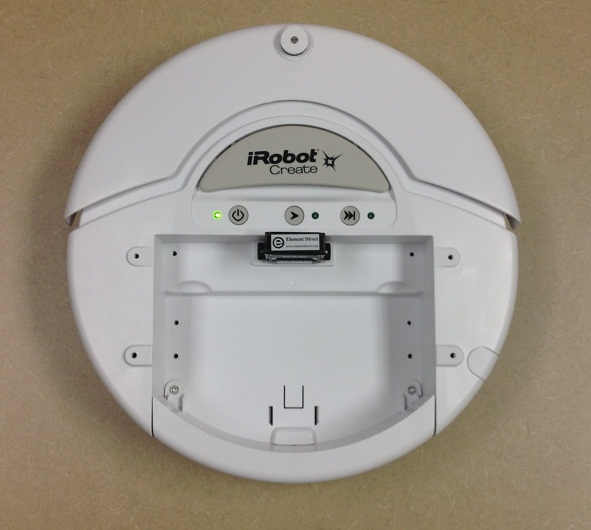 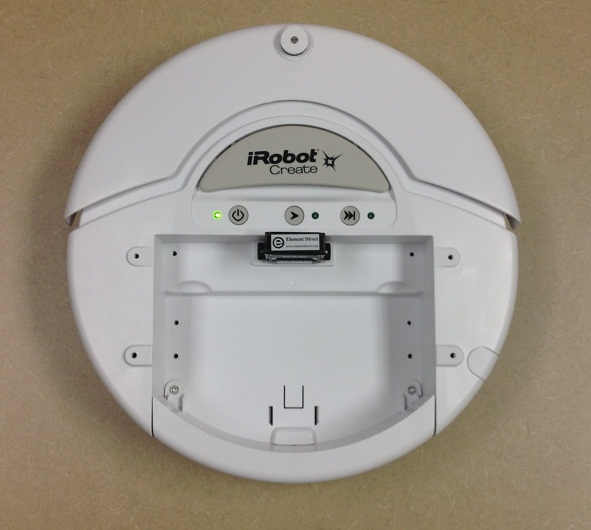 